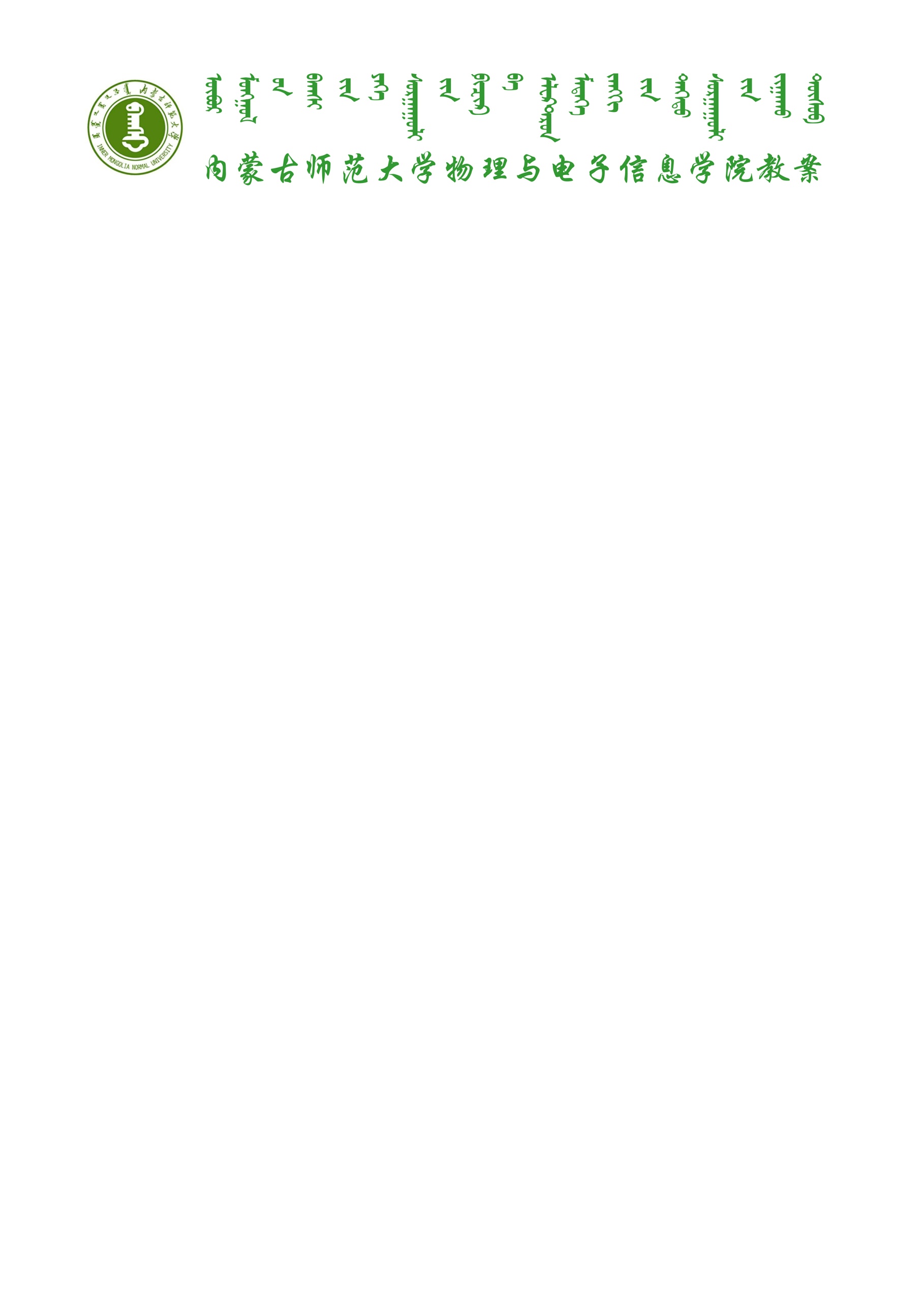 课程名称：                                                                             任课教师：教案（续页）教学目标教学重点教学难点教学内容与教学过程教学内容与教学过程教学内容与教学过程教学内容与教学过程教学内容与教学过程